МИНИСТЕРСТВО ТЕРРИТОРИАЛЬНОЙ ПОЛИТИКИРЯЗАНСКОЙ ОБЛАСТИПРИКАЗот 26 сентября 2023 г. N 115-ОДОБ ИТОГАХ КОНКУРСНОГО ОТБОРА СОЦИАЛЬНО ОРИЕНТИРОВАННЫХНЕКОММЕРЧЕСКИХ ОРГАНИЗАЦИЙ ДЛЯ ПРЕДОСТАВЛЕНИЯ СУБСИДИЙЗА СЧЕТ БЮДЖЕТНЫХ АССИГНОВАНИЙ, ПРЕДУСМОТРЕННЫХПОДПРОГРАММОЙ 2 "ПОДДЕРЖКА СОЦИАЛЬНО ЗНАЧИМОЙ ДЕЯТЕЛЬНОСТИНЕКОММЕРЧЕСКИХ ОРГАНИЗАЦИЙ" ГОСУДАРСТВЕННОЙ ПРОГРАММЫРЯЗАНСКОЙ ОБЛАСТИ "РАЗВИТИЕ МЕСТНОГО САМОУПРАВЛЕНИЯИ ГРАЖДАНСКОГО ОБЩЕСТВА"В соответствии с Порядком предоставления субсидий социально ориентированным некоммерческим организациям за счет бюджетных ассигнований, утвержденным Постановлением Правительства Рязанской области от 8 мая 2013 года N 119 (далее - Порядок), на основании протокола N 2 заседания Конкурсной комиссии по рассмотрению заявок на предоставление субсидий за счет бюджетных ассигнований социально ориентированным некоммерческим организациям по подпрограмме 2 "Поддержка социально значимой деятельности некоммерческих организаций" государственной программы Рязанской области "Развитие местного самоуправления и гражданского общества" от 19 сентября 2023 года, протокола заседания рабочей группы для определения размеров субсидий за счет бюджетных ассигнований, предоставляемых социально ориентированным некоммерческим организациям - получателям субсидий по подпрограмме 2 "Поддержка социально значимой деятельности некоммерческих организаций" государственной программы Рязанской области "Развитие местного самоуправления и гражданского общества" от 22 сентября 2023 года приказываю:1. Утвердить список социально ориентированных некоммерческих организаций - победителей конкурсного отбора (далее - получатели субсидии) с указанием размеров предоставляемых субсидий согласно приложению к настоящему приказу.2. Отделу по работе с общественными организациями (М.Е.Коробкина):2.1. в срок до 28 сентября 2023 года обеспечить размещение настоящего приказа на официальном сайте министерства территориальной политики Рязанской области (далее - министерство);2.2. в срок до 11 октября 2023 года заключить соглашения о предоставлении субсидии за счет бюджетных ассигнований (далее - соглашение) с получателями субсидий.3. Финансовому отделу (М.А.Соколова) обеспечить перечисление субсидий на расчетные счета получателей субсидий, открытые в кредитных организациях, заключивших соглашения с министерством, в срок, предусмотренный Порядком.4. Контроль за исполнением настоящего приказа возложить на заместителя министра Артонкину Н.И.МинистрЖ.А.ФОМИНАПриложениек приказуминистерства территориальнойполитики Рязанской областиот 26 сентября 2023 г. N 115-ОДСПИСОКСОЦИАЛЬНО ОРИЕНТИРОВАННЫХ НЕКОММЕРЧЕСКИХОРГАНИЗАЦИЙ - ПОБЕДИТЕЛЕЙ КОНКУРСНОГО ОТБОРА СОЦИАЛЬНООРИЕНТИРОВАННЫХ НЕКОММЕРЧЕСКИХ ОРГАНИЗАЦИЙДЛЯ ПРЕДОСТАВЛЕНИЯ СУБСИДИЙ ЗА СЧЕТ БЮДЖЕТНЫХ АССИГНОВАНИЙ,ПРЕДУСМОТРЕННЫХ ПОДПРОГРАММОЙ 2 "ПОДДЕРЖКА СОЦИАЛЬНОЗНАЧИМОЙ ДЕЯТЕЛЬНОСТИ НЕКОММЕРЧЕСКИХ ОРГАНИЗАЦИЙ"ГОСУДАРСТВЕННОЙ ПРОГРАММЫ РЯЗАНСКОЙ ОБЛАСТИ "РАЗВИТИЕМЕСТНОГО САМОУПРАВЛЕНИЯ И ГРАЖДАНСКОГО ОБЩЕСТВА"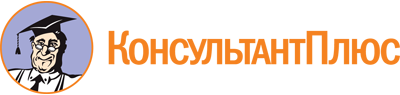 Приказ Минтера Рязанской области от 26.09.2023 N 115-ОД
"Об итогах конкурсного отбора социально ориентированных некоммерческих организаций для предоставления субсидий за счет бюджетных ассигнований, предусмотренных подпрограммой 2 "Поддержка социально значимой деятельности некоммерческих организаций" государственной программы Рязанской области "Развитие местного самоуправления и гражданского общества"Документ предоставлен КонсультантПлюс

www.consultant.ru

Дата сохранения: 21.11.2023
 NNппНаименование СОНКООГРН/ИНННазвание мероприятия (проекта)Размер субсидии, руб.1Благотворительный фонд охраны женского здоровья "Мы вместе"1116200001213/6234990234Центр вещевой гуманитарной помощи "ВместеRZN"300000,002Рязанская областная организация Общероссийской общественной организации "Всероссийское общество инвалидов"1026200001937/6228006121Областной фестиваль художественного творчества среди людей с инвалидностью, посвященный 35-летию ВОИ300000,003Автономная некоммерческая организация "Реабилитационный конный центр "Солнышко"1186234002723/6215031962Иппотерапия - лучший подарок детям278947,374Фонд народных художественных традиций "Рязанский оберег"1126200000959/6234990474Сохраняя рязанские традиции247368,425Автономная некоммерческая организация поддержки инклюзии "Ресурсный центр "Навигатор будущего"1146200000737/6230990508Вместе к самостоятельной жизни236842,116Автономная некоммерческая организация "Центр развития клуба веселых и находчивых"1186234010093/6234178270Фильм "Школьные музеи Победы Рязанской области"205263,167Автономная некоммерческая организация "Кризисный центр поддержки женщин "Ангел"1216200000345/6229097233Zабота о ближних200000,008Сасовское районное отделение Рязанской областной организации общероссийской общественной организации "Всероссийское общество инвалидов"1026200005534/6232003764Проект "Мы вместе"178947,379Касимовское городское отделение Рязанской областной организации Общероссийской общественной организации "Всероссийское общество инвалидов"1036200005280/6226004248Социальная парикмахерская "Красота для всех"178947,3710Благотворительный фонд "Форпост"1226200004029/6234199865Семейные каникулы: сказка в каждый дом178947,3711Рязанское региональное отделение Общероссийской общественной организации "Союз пенсионеров России"1066200002835/6234031380Третий возраст - активное долголетие157894,7412Ассоциация органов территориального общественного самоуправления Рязанской области1076200000117/6234037261Проектный офис на базе ресурсного центра "ДОС ТОС"152631,5813Рязанская региональная общественная организация "Комитет ветеранов военно-морского флота"1026200008086/6231040925Развитие Центра всесторонней помощи "Забота о ветеранах"147368,4214Клепиковская районная организация Всероссийской общественной организации ветеранов (пенсионеров) войны, труда, Вооруженных сил и правоохранительных органов1106200000301/6205002828Рука помощи ветеранам142105,2615Рязанская областная общественная организация Общероссийской общественной организации "Российский Союз Молодежи"1086200000138/6234053810Новогодняя сказка142105,2616Рязанское районное отделение Рязанской областной организации Общероссийской общественной организации "Всероссийское общество инвалидов"1036200000715/6215007663Когда вместе - нет ничего невозможного136842,1117Региональное отделение общероссийской общественно-государственной организации "Российское военно-историческое общество" в Рязанской области1166234059760/6234156438Живая Книга Памяти131578,9518Рязанская региональная общественная организация "Детско-юношеский Центр культурно-патриотического воспитания имени Героя Советского Союза Александра Васильевича Белякова"1226200002214/6229099590Музей истории военного городка Дягилево131578,9519Рязанская региональная общественная организация "Региональный центр общественного контроля в сфере ЖКХ Рязанской области"1156200000164/6234143485Школа капитального ремонта. Участие собственников в проведении капитального ремонта111397,0020Рязанская городская организация Всероссийской общественной организации ветеранов (пенсионеров) войны, труда, Вооруженных сил и правоохранительных органов1026200004731/6231028910Забота о старшем поколении - наш приоритет105263,1621Рязанская областная общественная организация "Жители блокадного Ленинграда"10462000022144/6234006619Выставочный проект "Живи и помни"94736,8422Кораблинская районная организация Всероссийской общественной организации ветеранов (пенсионеров) войны, труда, Вооруженных сил и правоохранительных органов1036200003036/6206013004Нам года - не беда89473,6823Кадомское районное отделение Рязанской областной организации общероссийской общественной организации "Всероссийское общество инвалидов"1036200004829/6203001610Мастерская радости73684,2124Пронская районная организация Всероссийской общественной организации ветеранов (пенсионеров) войны, труда, Вооруженных сил и правоохранительных органов1036200005907/6211003643С заботой о старшем поколении65700,00ИТОГО:3987623,33